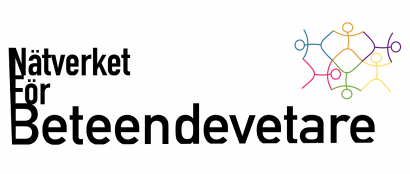 Dagordning Nätverket för Beteendevetare årsmöte 2016-03-30 18.00Lokal: Inte bestämt än. Information kommer så fort det är klart.1 Mötets öppnande 2 Val av mötesordförande och mötessekreterare 3 Val av justeringspersoner och rösträknare 4 Fastställande av dagordning 5 Årsmötets behöriga utlysande 6 Verksamhetsberättelse med redovisningshandlingar7 Revisionsberättelse och fastställande av balansräkning 8 Ansvarsfrihet för den avgående styrelsen 9 Val av ordförande10 Val av övriga ledamöter 11 Val av revisorer 12 Val av valberedning 13 Fastställande av medlemsavgift 14 Övriga frågor 15 Mötets avslutande